Zapytanie ofertowe w sprawie zamówienia o szacowanej wartości poniżej 30000 euroZałącznik numer 1. Formularz ofertowy.Zamawiający:                                                                                                    ( miejscowość, data) Muzeum Warszawy ul. Rynek Starego Miasta 28-42, 00-272 WarszawaNazwa i adres zgłaszającego				    Nr telefonu, e-mail: ……………………………………………………….. 					Osoba do kontaktu: …………………(pieczątka)FORMULARZ  OFERTOWYOferujemy wykonanie ………………………………………………………....................., zgodnie  z opisem przedmiotu zamówienia i na warunkach zawartych  w  zapytaniu ofertowym za wynagrodzeniem:............................................zł brutto  (słownie brutto: ............................................................. .   Podana kwota uwzględnia wartość całego przedmiotu zamówienia. Ponadto: Oświadczamy, że reprezentowana przez nas firma zrealizowała w ciągu ostatnich 3  lat (przed upływem terminu składania ofert wstępnych) następujące podobne, usługi związane z tematem objętym zapytaniem ofertowym: Części składowe ceny ofertowej:Oświadczamy, że spełniamy warunki udziału w postępowaniu o udzielenie zamówienia publicznego.Na potwierdzenie posiadania uprawnień do wykonywania określonej działalności lub czynności związanej z przedmiotem zamówienia oświadczam, że ………………………………………………………………………………………………………………………………………………………………………………………………………………………………………………Wymagany dokument załączam do niniejszej oferty.																						       ……………………………………			                (Podpis i pieczątka upoważnionego                          								przedstawiciela wykonawcy)  Załącznik numer 2. Szczegółowy opis przedmiotu zamówienia. Kosze na odpady, sprzęt do sprzątania.Kod CPV – 34928480-6, 39224200-0, 39224100-9, 39224330-0Poz. 1 - Kosz na śmieci do kabin sanitarnych - łącznie 27 szt. Poz. 2 – Kosz na śmieci do łazienki – łącznie 15 szt. Poz. 3 – Kosz na śmieci z pokrywką - łącznie 3 szt. Poz. 4  Kosz na śmieci zewnętrzny – łącznie 3 szt. 	Poz. 5 – Kosz biurowy– łącznie 100 szt. Poz. 6.  Zestaw do zamiatania – łącznie 10 szt.Poz. 7.  Myjka do okien i luster -  łącznie 2 szt.Poz. 8  Zestaw sprzątający. Wózek do sprzątania dwuwiaderkowy z prasą do wyciskania mopów – łącznie 3 szt. 2)Nazwa nadana zamówieniu:Dostawa wyposażenia – kosze na odpady, sprzęt do sprzątania.3)Opis przedmiotu zamówienia:Przedmiotem zamówienia jest dostawa wyposażenia – kosze na odpady oraz sprzętu do sprzątania określonego w załączniku nr 2.Szczegółowy opis przedmiotu zamówienia określa załącznik nr 2 do niniejszego zapytania.Zamawiający nie dopuszcza składania ofert częściowych. Ofertę należy złożyć na cały zakres zamówienia.4)Pożądany termin wykonania:Termin dostawy:do 10.04.2017r.5)Kryteria udziału:	5)Kryteria udziału:	     5.1)Wiedza i doświadczenie (referencje):nie dotyczy     5.2)Odpowiedni potencjał techniczny:nie dotyczy     5.3)Dysponowanie osobami zdolnymi do     wykonania zamówienia:nie dotyczy     5.4) Sytuacja ekonomicznej i finansowanianie dotyczy6)Miejsce i forma składania ofert:W siedzibie w godzinach pracy Muzeum (poniedziałek – piątek, 8.00 – 16.00) lub e-mail: janusz.kurczak@muzeumwarszawy.pl . 7)Termin składania ofert:Do dnia 10.03.2017 r., do godziny 12:008)Kryterium oceny ofertKryterium oceny ofert:1. Cena brutto – 100%9)Osoba do kontaktu ze strony zamawiającego:Natalia DrozdowskaTel. 22 596 67 26Janusz KurczakTel. 22 596 67 1010)Muzeum Warszawy w przypadku zaakceptowania zakupu przez kierownika jednostki i zagwarantowania finansowania realizacji zamówienia, spośród prawidłowo  zgłoszonych kandydatur wybierze podmiot, któremu powierzy realizację zamówienia. 11)Muzeum Warszawy zastrzega sobie prawo kontaktu jedynie z wybranymi podmiotami. 12)Niniejsze ogłoszenie nie stanowi oferty w rozumieniu kodeksu cywilnego i nie może stanowić podstawy do wysuwania roszczeń względem Muzeum Warszawy 13)Muzeum nie ponosi kosztów sporządzenia oferty.10)Muzeum Warszawy w przypadku zaakceptowania zakupu przez kierownika jednostki i zagwarantowania finansowania realizacji zamówienia, spośród prawidłowo  zgłoszonych kandydatur wybierze podmiot, któremu powierzy realizację zamówienia. 11)Muzeum Warszawy zastrzega sobie prawo kontaktu jedynie z wybranymi podmiotami. 12)Niniejsze ogłoszenie nie stanowi oferty w rozumieniu kodeksu cywilnego i nie może stanowić podstawy do wysuwania roszczeń względem Muzeum Warszawy 13)Muzeum nie ponosi kosztów sporządzenia oferty.  L.p.Przedmiot pracy, usługi lub dostawyOdbiorca  nazwa, adresWartość brutto w złData wykonywania (dz-m-rok)1……………………….………………………..…………………….…………………….…….…………….zł...................................2……………………….……………………….………………………………………………..…………….zł...................................Numer i nazwa częściWartość netto [zł]Wartość brutto [zł]Dostawa sprzętu i wyposażenia – mikroskopy, lupy.Wartość brutto słownie:Wartość brutto słownie:RAZEMOpis wymaganych parametrów minimalnychKosz na śmieci do kabin sanitarnych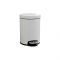 Kosz na śmieci do kabin sanitarnych WC.Rysunek poglądowy.Kosz na śmieci do kabin sanitarnych WC, stojący, zamykany, pedałowy, 
z wyjmowanym wewnętrznym wiaderkiem z pałąkiem, otwierany stalowym przyciskiem z nakładką z tworzywa sztucznego.Dane techniczne:kolor: białywysokość - 29 cmśrednica - 20,5 cmpojemność - 5 lwaga - 1 kgwykonanie: plastik/stal lakierowanaOpis wymaganych parametrów minimalnychKosz na śmieci do łazienek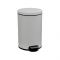 Kosz na śmieci do łazienek. Rysunek poglądowy.Kosz na śmieci do łazienek, stojący, zamykany, pedałowy z wyjmowanym, wewnętrznym wiaderkiem z pałąkiem, otwierany stalowym przyciskiem 
z nakładką z tworzywa sztucznego.Dane techniczne:kolor: białywysokość - 45,5 cmśrednica - 29,2 cmpojemność - 20 lwaga - 1 kgwykonanie: plastik/stal lakierowanaOpis wymaganych parametrów minimalnychKosz na śmieci z pokrywą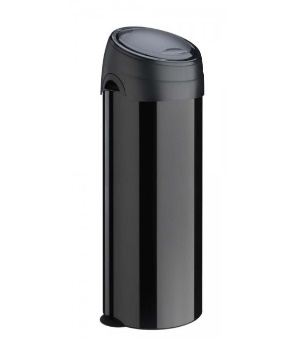 Kosz na śmieci z pokrywką. Rysunek poglądowy.Kosz na śmieci SOFT-TOUCH stojący, z pokrywą, otwieranie
 i zamykanie System Soft-Touch.Dane techniczne:kolor: czarnypojemność - 60 lwysokość - 78 cmszerokość - 36 cmwaga - 6 kgwykonanie: plastik/stalOpis wymaganych parametrów minimalnychKosz na śmieci zewnętrzny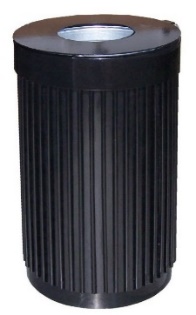 Kosz na śmieci zewnętrzny. Rysunek poglądowy.Kosz na śmieci wolnostojący z możliwością kotwienia do podłoża, okrągły 
o konstrukcji stalowej, z korpusem w formie walca wraz z okalającymi 
go stalowymi prętami oraz z wyjmowanym wkładem o pojemności 70 litrów. Wewnętrzny wkład wykonany z ocynkowanej blachy o gr. min. 1 mm.Dane techniczne:kolor: czarnypojemność - 70 lwysokość - 80 cmszerokość - 43 cmwykonanie: stal ocynkowana, malowana proszkowo.Opis wymaganych parametrów minimalnychKosz na śmieci biurowy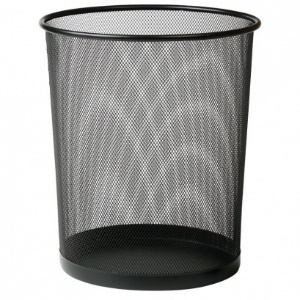 Kosz na śmieci wewnętrzny.Rysunek poglądowy.Kosz na śmieci biurowy wolnostojący.Dane techniczne:kolor: czarnyszerokość: 29 cmgłębokość 29 cmwysokość 34 cmobjętość: 17 lśrednica 34 cmmateriał: metalOpis wymaganych parametrów minimalnych	Zestaw do zamiatania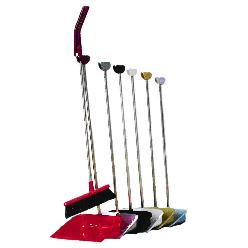 Zestaw do zamiatania. Rysunek poglądowy.Zestaw do zamiatania (szczotka i szufelka) z zintegrowanym przegubem 
z przestawianym haczykiem do zawieszania.Dane techniczne: - szczotka z kijem:wysokość 100 cmszerokość robocza 25 cmkolor: białymateriał tworzywo sztuczne z metalowymi elementami - szufelka z kijem i uchwytem:wysokość 102 cmszerokość 33 cmgłębokość 34 cmkolor: białymateriał tworzywo sztuczne, z metalowymi elementamiOpis wymaganych parametrów minimalnych	Myjka do okien 
i luster 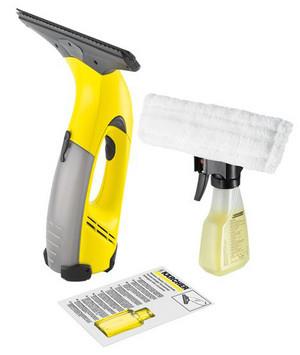 Myjka do okien i luster. Rysunek poglądowy.Myjka do okien i luster. Dane techniczne:Szerokość robocza dyszy ssącej: 280 mmZbiornik na wodę brudną: 100 mlCzas ładowania akumulatora: 140 min.Czas pracy ciągłej na akumulatorze: 25 min.Wydajność powierzchniowa na 1 ładowaniu: 75 m2 (ok. 25 okien)Zasilanie akumulatorowe: 3,6 VNapięcie: 220-240 VCzęstotliwość: 50-60 HzCiężar z akumulatorem: 0,6 kg Wymiary (dł. x szer. x wys.): 120×280×320 mmWyposażenie standardowe:Środek do czyszczenia okien (koncentrat), 20 mlButelka ze spryskiwaczemPad z mikrofibry - 1 xSsawka szeroka, 280 mmLitowo-jonowy akumulatorŁadowarkaOpis wymaganych parametrów minimalnych	Zestaw sprzątający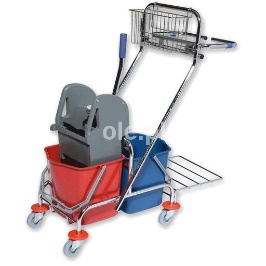 Zestaw sprzątający. Rysunek poglądowy.Zestaw sprzątający. Wózek do sprzątania dwuwiaderkowy z prasą 
do wyciskania mopów. Dane techniczne:wymiary: wysokość: 100,5 cm x szerokość: 40 cm x długość: 118,5 cm (+-5%)rama wykonana ze stali chromowanejilość wiader: 2pojemność każdego wiadra: min. 17 litrów z podziałkąkolorystyka wiader: czerwone i niebieskiewiaderka wykonane z tworzywa sztucznego odpornego na uszkodzeniawaga do10 kgWyposażenie:wyciskarka szczękowa, przeznaczona do mopów płaskichkolorystyka prasy: popielatakółka gumowane, 4 sztukiśrednica kółek: 7 cm (+-5%)uchwyt na worek z podpórką ze stali chromowanejkoszyczek na akcesoria ze stali chromowanej